 Compresseurs à vis SMCompacts et puissantsLes compresseurs à vis SM au profil Sigma optimisé, équipés en série de la commande interne Sigma Control 2 sont très efficaces et assurent une disponibilité de l’air comprimé conforme aux attentes de l’utilisateur. Ils se distinguent à la fois par un débit élevé et une faible consommation électrique. Les compresseurs à vis SM de 5,5 à 9 kW sont la solution de choix pour la production efficace d’air comprimé à 8 bar sur une plage de débit de 0,95 m³ à 1,61 m³/min. Ils doivent leurs performances au bloc compresseur parfaitement étudié, muni d’une soupape d’aspiration optimisée, et à la minimisation des pertes de charge internes. Les moteurs Super Premium Efficiency IE4 (7,5 et 9 kW) génèrent un gain énergétique supplémentaire. Kaeser est le seul constructeur sur le marché à proposer ces moteurs électriques de la plus haute classe de rendement actuelle. La commande interne Sigma Control 2, un très faible encombrement et un fonctionnement silencieux sont les autres atouts de ces compresseurs. Tout cela se traduit par des économies d'énergie et une meilleure disponibilité. En Allemagne, ces compresseurs sont éligibles aux dispositifs d'aides à la modernisation énergétique.Une commande efficace qui s’adapte à la consommation d'airLa commande interne Sigma Control 2 est un important facteur d'efficacité. Non seulement elle commande le compresseur en fonction de la consommation d'air comprimé et surveille son fonctionnement avec fiabilité, mais elle permet en plus la connexion à des systèmes de gestion comme le Sigma Network grâce à l’interface Ethernet prévue de série. Un grand écran et un lecteur RFID intégré dans le panneau de commande facilitent la communication avec le compresseur sur site et sécurisent l’identification sur la commande. Le lecteur RFID permet par ailleurs de standardiser les interventions de SAV, de renforcer la qualité du service et d'assurer le professionnalisme des interventions grâce à une carte SD.Pour les cas où une régulation progressive de la vitesse est souhaitable, une version est proposée avec un convertisseur de fréquence intégré (Sigma Frequency Control) pour une puissance de 7,5 kW.Modulaires, silencieux et faciles d'entretien La construction modulaire des compresseurs SM présente des avantages : en plus de la version standard qui n’occupe que 0,5 m² au sol, les modèles SM 10, SM 13 et SM 16 sont disponibles en version T, autrement dit avec un sécheur frigorifique calorifugé. Du fait de leur construction compacte et donc peu encombrante, les compresseurs peuvent être installés dans des locaux exigus. Lorsqu'elle est fermée, la carrosserie réduit le bruit de fonctionnement grâce à son revêtement insonorisant.Les refroidisseurs sont montés à l'extérieur et cette bonne accessibilité réduit les coûts d'entretien. Le refroidisseur et le moteur sont refroidis par de l’air frais, d’où une température du moteur basse, une grande longévité et une température de sortie d'air comprimé basse. Le système de refroidissement fonctionne avec un ventilateur à double flux breveté, très efficace qui assure une circulation d'air de refroidissement séparée pour le moteur et le compresseur. Il en résulte un refroidissement optimal, des températures de sortie d'air comprimé basses, une diminution du niveau sonore et, d'une manière générale, une compression efficace de l'air.Fichier : a-sm-fr3.384 caractères  Reproduction gratuite, merci de nous adresser un exemplaire justificatif.Photos : 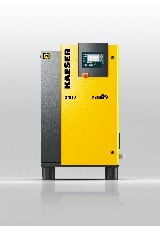 Les compresseurs à vis SM sont puissants, silencieux, efficaces et d’un entretien extrêmement facile. En plus des versions standard, ils sont disponibles dans des versions avec un module sécheur frigorifique, un moteur à vitesse variable et un réservoir d'air comprimé (« Aircenter »).